KingdomArchaebacteriaKingdomEubacteriaKingdomProtistaKingdomFungiKingdomPlantaeKingdomAnimaliaProkaryotes or EukaryotesPROPROEUEUEUEUUnicellular or MulticellularUNIUNIAnimal-like uni, most plant-like multiMULTI EXCEPT YEASTMULTIMULTIEnergy Source/FoodAUTOTROPHHETEROTROPHDECOMPOSERAUTOTROPHHETEROTROPHDECOMPOSERAnimal-like, heterotrophPlant-like, autotrophFungus-like, decomposerDECOMPOSERAUTOTROPHHETEROTROPHReproduction:  Asexual/SexualAsexual = Binary FissionSexual = ConjugationAsexual = Binary FissionSexual = ConjugationAsexual = Binary FissionSexual = ConjugationMostly sexual by using sporesSexual by either spores or seedsAsexual or SexualImportant Facts or Vocabulary WordsMajor groupsExample Types:1.  Thermophiles2.  Halophiles3.  AcidophilesKingdom Archaebacteria Continued3 Shapes:1.  Coccus- round2.  Bacillus- rod3.  Spirillum- spiral3 Arrangements:1.  Strepto- chains2.  Staphylo- clusters3.  Diplo- or Di-  twoKingdom Eubacteria Continued1.  Animal-like    -unicellular and heterotrophs and no cell wall   Ex:  a.  Amoeba           b.  Paramecium2.  Plant-like   -uni or multi and autotrophs and cell wall of cellulose   Ex:  a.  Macro-algae           b.  Micro-algae3.  Fungus-like    -decomposersKingdom Protista Continued1.  Zygomycota   a.  bread mold   b.  reproduces by zygospores2.  Ascomycota   a.  Yeast   b.  reproduces by ascospores3.  Basidiomycota   a.  mushrooms   b.  reproduces by basidiospores4.  Deuteromycota   a.  Imperfect Fungi such as Penicillium (orange mold)   b.  only fungus that reproduces asexually only, no sporesKingdom Fungi Continued1.  Bryophyta   a.  moss   b.  no seeds, reproduces by spores   c.  no vascular tissue2.  Pterophyta   a.  ferns   b.  no seeds, reproduces by spores   c.  does have vascular tissue3.  Coniferophyta   a.  conifers (gymnosperms)   b.  reproduce by seeds   c.  does have vascular tissue4.  Anthophyta   a.  angiosperms   b.  reproduce by seeds   c.  vascular tissue   Kingdom Plantae     ContinuedInvertebrates:1.  Porifera   a.  sponges   b.  sessile, filterers2.  Cnidaria   a.  jellyfish   b.  stinging cells3.  Platyhelminthes   a.  tapeworm   b.  flatworms4.  Nematoda   a.  hookworms, pin   b.  parasitic, round5.  Annelida   a.  earthworms   b.  segmented6.  Mollusca   a. octopus, snails, clams   b. muscular foot7.  Arthropoda   a. insects, lobsters   b. exoskeleton8.  Echinoderms   a. starfish, sand dollars, sea urchinsKingdom Animalia ContinuedLabel a typical bacteria cell.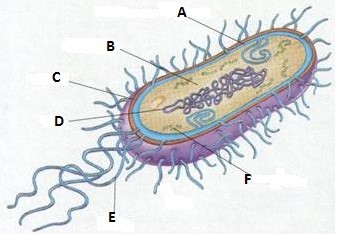 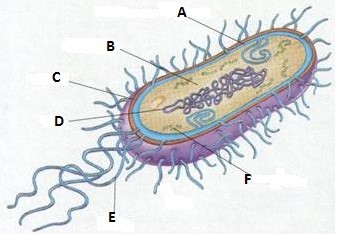 A.  cell membraneB.  DNA regionC.  cell wallD.  DNAE.  flagellaF.  ribosomesDraw the following examples:1.  Streptococcus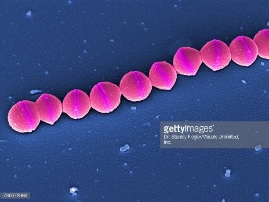 2.  Streptobacillus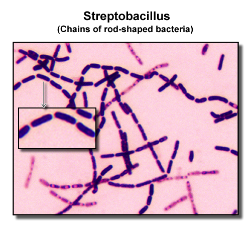 3.  Staphylococcus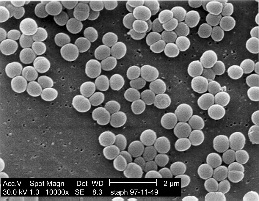 Label the amoeba and paramecium.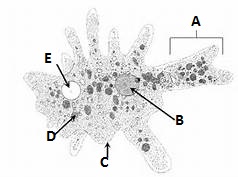 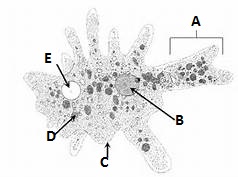 A.  pseudopodB.  nucleusC.  cell membraneD.  food vacuoleE.  contractile vacuole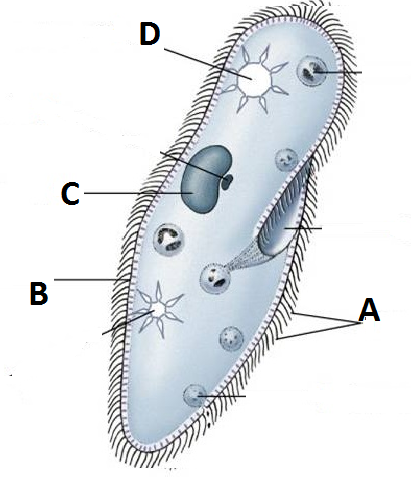 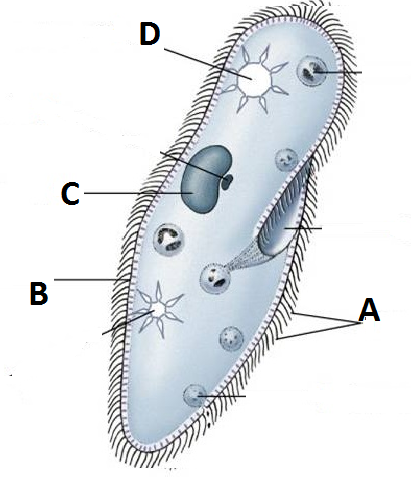 A.  ciliaB.  cell membrane called a pellicleC.  nucleusD.  contractile vacuoleLabel the mushroom.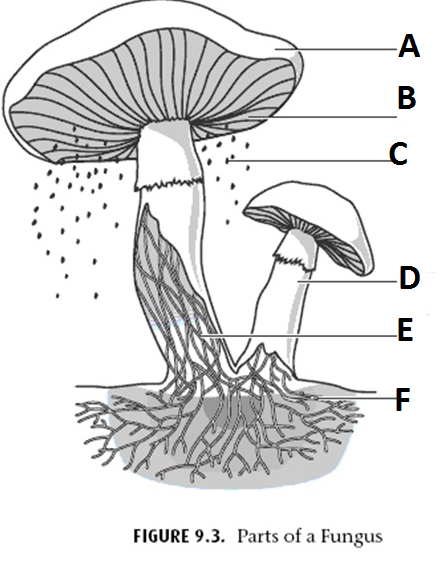 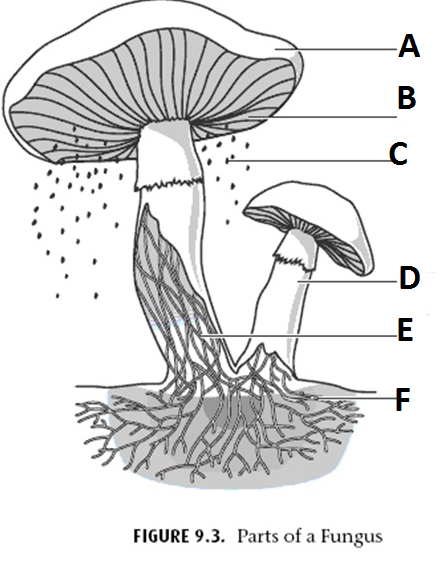 A.  capB.  gillsC.  sporesD.  stalkE.  hyphae- one single filamentF.  mycelium- a mass of underground hyphaeDiagramPhototropism:  plants grow and bend toward light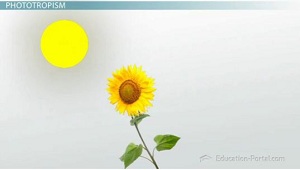 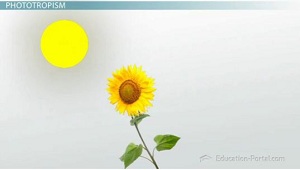 Diagram Gravitropism:  roots always grow down toward gravity no matter what direction you turn the plant.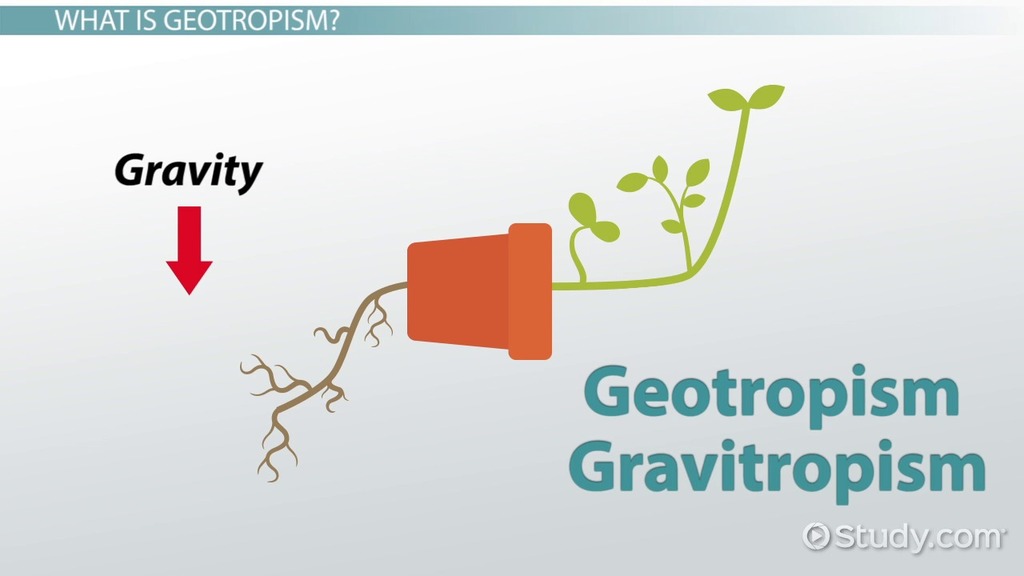 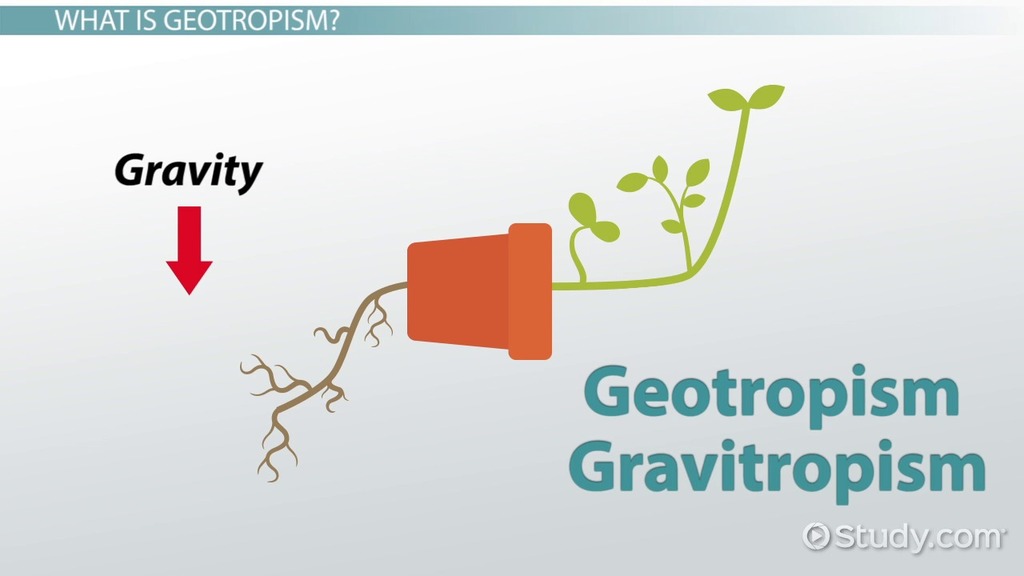 Vertebrates:1.  Agnatha   a. jawless fish   b.  lamprey2.  Chondrichthyes   a.  cartilage skeleton   b.  sharks3.  Osteichthyes   a.  bony skeleton   b.  salmon, trout4.  Amphibia   a.  frogs   b.  double life5.  Reptilia   a.  snakes, lizards   b.  amniotic eggs6.  Aves   a.  birds   b.  feathers7.  Mammalia   a.  cat, dog, bear   b.  hair and mammary glands